Publicado en Asunción, Paraguay  el 24/06/2022 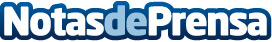 Paraguay y EUROFRONT lideran un encuentro para promover la movilidad y seguridad fronteriza en el MERCOSURLa reunión entre altos representantes de países miembros y asociados del MERCOSUR, celebrada el 23 de junio en Asunción, ha sido liderada por el Programa EUROFRONT de la UE y el Ministerio de Relaciones Exteriores del Paraguay, a cargo de la Presidencia pro tempore del MERCOSUR.  En la misma semana se han desarrollado en Paraguay varios eventos orientados a coordinar acciones en la lucha contra el narcotráfico y otros delitos transnacionalesDatos de contacto:Departamento de Comunicación del Programa EUROFRONTwww.programaeurofront.eu(+34) 911442727Nota de prensa publicada en: https://www.notasdeprensa.es/paraguay-y-eurofront-lideran-un-encuentro-para Categorias: Internacional Solidaridad y cooperación http://www.notasdeprensa.es